    РОССИЙСКАЯ   ФЕДЕРАЦИЯ      ЯРОСЛАВСКАЯ  ОБЛАСТЬ          НЕКРАСОВСКИЙ МУНИЦИПАЛЬНЫЙ РАЙОН АДМИНИСТРАЦИЯ СЕЛЬСКОГО ПОСЕЛЕНИЯ НЕКРАСОВСКОЕПОСТАНОВЛЕНИЕОт 25.03.2022  г.  № 83О внесении изменений в постановление администрации сельского поселенияНекрасовское №58 от 02.03.2018 года«Об утверждении  муниципальной программы«Устойчивое развитие территории сельского поселения Некрасовское»                        на 2018 - 2024 годы» В соответствии с Федеральным  законом от 06.10.2003 № 131-ФЗ «Об общих принципах организации местного самоуправления в Российской Федерации», Уставом сельского поселения Некрасовское Ярославской области администрация сельского поселения Некрасовское ПОСТАНОВЛЯЕТ:         1. Внести в Постановление администрации сельского поселения Некрасовское Ярославской области от 02.03.2018 года №58 «Об утверждении муниципальной программы «Устойчивое развитие территории сельского поселения Некрасовское» на 2018 - 2024 годы» изменения, согласно приложения, к настоящему постановлению.2. Признать утратившим силу:- Постановление от 10.02.2021 №20 «О внесении изменений в муниципальную программу «Устойчивое развитие территории сельского поселения Некрасовское» на 2018 - 2024 годы».3. Контроль за исполнением настоящего постановления возложить на первого заместителя главы администрации сельского поселения Некрасовское Подгорнова С.Ю.4. Постановление вступает в силу с даты подписания. Глава сельского поселения Некрасовское                                                                                     В.А. Лосев 	                                 УТВЕРЖДЕНАПостановлением администрации сельского поселения Некрасовское от 25.03.2022 г.№83МУНИЦИПАЛЬНАЯ ЦЕЛЕВАЯ ПРОГРАММА«Устойчивое развитие территории сельского поселения Некрасовское»                        на 2018 - 2024 годы ПАСПОРТ ПРОГРАММЫ Общая потребность в финансовых ресурсахОписание текущей ситуации и обоснование необходимости реализации МЦП.Сложившаяся в настоящее время ситуация в социальной сфере на селе сдерживает формирование социально-экономических условий устойчивого развития сельских территорий. Приоритетные направления развития территории сельского поселения Некрасовское определяются и реализуются посредством программно-целевого метода планирования и исполнения бюджета. МЦП определяет цель, задачи и направления развития социальной и инженерной инфраструктуры территории сельского поселения Некрасовское, финансовое обеспечение и механизмы реализации предусмотренных мероприятий, показатели их результативности. МЦП разработана в соответствии с постановлением Правительства Ярославской области от 17 марта 2014 г. № 222 «Об утверждении областной целевой программы  "Устойчивое развитие сельских территорий на 2014 - 2017 годы и на период до 2020 года"». Цель, задачи и мероприятия МЦП в первую очередь направлены на решение проблем в социальной сфере, среди которых медленные темпы социального развития территории сельского поселения Некрасовское, сокращение занятости сельских жителей при слабом развитии альтернативных видов деятельности, отток из аграрного производства квалифицированных специалистов и молодежи, недостаточное ресурсное обеспечение на всех уровнях финансирования, низкая общественная оценка сельскохозяйственного труда.Дальнейшее развитие территории сельского поселения Некрасовское сдерживается в связи с низкими темпами строительства жилья на селе, недостаточной обеспеченностью элементами сельской инфраструктуры, плохим качеством дорог в сельской местности и другими проблемами.Сеть учреждений здравоохранения территории сельского поселения Некрасовское оказывающих медицинскую помощь сельскому населению, представлена 2  больницами ГБУЗ ЯО «Некрасовская ЦРБ» 1 врачебной амбулаторией (Левашовская) и 1 фельдшерско-акушерским пунктом. Сохраняется диспропорция в обеспеченности территории сельского поселения Некрасовское квалифицированными медицинскими кадрами. Обеспеченность медицинскими кадрами в сельском поселении  врачами – 50 человек, средний медперсонал – 141 человек.На 01.01.2018 года количество эффективно-действующих спортивных сооружений на территории сельского поселения Некрасовское составляет 22 объекта. Единовременная пропускная способность сооружений составляет 220 человека. Данные объекты осуществляют свою деятельность в полной мере, как в урочное, так и вечернее время (секции и спортивные кружки различной направленности). Согласно штатного расписания ДЮСШ и общеобразовательных учреждений штат работников сферы физической культуры и спорта составляет 100%.  Но по существующей потребности его явно не хватает, особенно в сельской местности.Общая численность занимающихся в секциях и группах по видам спорта, секциях и группах физкультурно-оздоровительной направленности 1760 человек, что в процентном соотношении к числу проживающих в поселении составляет 19 %.В рамках ОЦП «Развитие МТБ физической культуры и спорта Ярославской области» на 2018-2020 годы, в селе Левашово введены в строй универсальные спортивные площадки. В сельском поселении Некрасовское введена в строй многофункциональная спортивная площадка.  С введением в строй данных объектов предполагается:1.Увеличение единовременной пропускной способности плоскостных сооружений.2.Увеличение площади плоскостных сооружений на 3120 кв.м.3. Увеличение числа систематически занимающихся спортом.Строительство данных объектов позволило значительно повысить интерес различных групп населения к систематическим занятиям физической культурой и спортом. Расширение сети спортивных объектов в сельской местности даст толчок дополнительного развития различных видов спорта, как среди детей, так и среди взрослого населения. Создаст наиболее благоприятные условия для проведения физкультурных и спортивно-массовых мероприятий на территории сельского поселения Некрасовское. Стратегической целью развития системы образования территории сельского поселения Некрасовское является создание условий для повышения доступности качественного образования, соответствующего требованиям инновационного развития экономики, современным потребностям общества и каждого гражданина. Муниципальная система образования территории сельского поселения Некрасовское по итогам 2016/2018 годов включала в себя 9 образовательных учреждения: 5 дошкольных образовательных учреждений (496 детей); 2 общеобразовательных учреждений (921 обучающихся) из них дошкольные группы при школах (65 детей), 2 учреждения дополнительного образования детей (1377 обучающихся): МБОУ ДОД «Центр детского творчества  «Созвездие» и ДЮСШ; муниципальное образовательное учреждение повышение квалификации педагогических работников «Информационно-методический центр». Всего  в  системе образования работает 184 человек из них в школах 96 человек, в детских садах и дошкольных группах 94 человека, в учреждениях дополнительного образования 16 человек. Имеют награды и звания: «Заслуженный работник» - 5 человек, «Почетный работник образования» - 14 человек, государственные награды – 4 человека, ведомственная награда – Почетная грамота МО – 68 человек. В рамках областной целевой программы  «Обеспечение доступности дошкольного образования» открыто дополнительно  в учреждениях образования: в Левашовской СОШ по программе «Развитие АПК в Ярославской области»  40 мест.  Отрасль культуры территории сельского поселения Некрасовское представлена 6 бюджетными муниципальными учреждениями культуры. Полномочия по решению вопросов культуры находятся как на уровне СП Некрасовское. Муниципальные учреждения являются юридическими лицами, подчинены органам власти района или поселения. На уровне района полномочия исполняют: комитет по культуре и туризму, управления по спорту, молодежной политике, культуре и туризму Некрасовского муниципального района, районное муниципальное бюджетное учреждение культуры «Некрасовская центральная библиотека», муниципальные образовательные учреждения дополнительного образования детей «Некрасовская детская музыкальная школа», «Некрасовская детская художественная школа», муниципальное бюджетное учреждение Районный Дом культуры, муниципальное  бюджетное учреждение культуры «Некрасовский районный краеведческий музей».На уровне поселения полномочия исполняют муниципальные  бюджетные учреждения культурно - досугового типа:3. МУК «Центр культуры, туризма и спорта администрации сельского поселения Некрасовское» включает 6 филиалов в 4 населенных пунктах, 2 сельских дома культуры и 4 сельских библиотек.Основными  направлениями в работе культурно - досуговых учреждений сельского поселения Некрасовское являются:- досуговая деятельность;-работа с детской и подростковой аудиторией;-патриотическое воспитание;-декоративно-прикладное творчество;Приоритетными становятся проекты, направленные на укрепление партнерства  туристических организаций и учреждений культуры, на решение проблем устойчивого развития сельского поселения.К наиболее существенным проблемам развития сети учреждений культуры и искусства следует отнести:- недостаточное комплектование фондов сельских библиотек современной литературой;- неудовлетворительный качественный состав кадров отрасли;- материально-техническая база учреждений культуры и искусства не отвечают современным требованиям (отсутствуют необходимые современному пользователю и посетителю комфортные условия, большинство из них требуют косметических и текущих ремонтов);- сельские библиотеки и школы дополнительного образования детей испытывают острый недостаток площадей в сфере культуры.  II. Цель и задачи МЦПЦелью МЦП является обеспечение эффективного и устойчивого развития аграрной экономики, обеспечивающей достойный уровень жизни сельского населения поселенияЗадачи МЦП III. Сроки реализации МЦПДостижение показателей и целевых индикаторов, указанных в разделе  IV МЦП, предусматривается в течение 2018-2024 годов.IV. Ожидаемые конечные результаты реализации МЦП* Значение показателя определяется на основании социологического опроса сельских жителей, проводимого ежегодно МБУ «СХИКЦ НМР». V. Механизмы реализации МЦПОбщее руководство и контроль за ходом реализации МЦП осуществляет заказчик МЦП – Администрация сельского поселения Некрасовское. Административный контроль дополняется текущим финансовым контролем за использованием средств федерального, областного и местного бюджетов, осуществляемым финансовыми органами.Ответственные исполнители МЦП:- проводят согласование с ДАПКиПР, о возможных сроках выполнения мероприятий МЦП, предложений по объемам и источникам их финансирования и подготовку соответствующих проектов соглашений по контролируемым ими направлениям;- несут ответственность за своевременную и качественную разработку и реализацию МЦП, обеспечивают эффективное использование средств, выделяемых на её реализацию;- осуществляют организацию информационной и разъяснительной работы, направленной на освещение целей и задач МЦП;- обобщают и анализируют ход реализации мероприятий МЦП, использование бюджетных средств на основе данных службы статистики, годовых и квартальных отчетов предприятий и организаций АПК и соответствующих сводных отчетов исполнителей МЦП в целом по району;Исполнители МЦП:- несут ответственность за эффективное использование средств, выделяемых на реализацию МЦП по направлениям;- осуществляют организацию информационной и разъяснительной работы, направленной на освещение целей и задач разработанных ими программ;Привлечение средств из федерального бюджета осуществляется на основе федеральных нормативных правовых актов и софинансирования за счет средств областного и местного бюджетов, а также внебюджетных источников. Правила предоставления и распределения субсидий из областного бюджета местному бюджету на комплексное обустройство объектами социальной и инженерной инфраструктур населенных пунктов, расположенных в сельской местности, представлены в приложении 3 к МЦП.Контроль за целевым использованием выделяемых бюджетных средств осуществляется в соответствии с порядком, установленным главой 26 Бюджетного кодекса Российской Федерации.VI. Перечень мероприятий МЦПОценка планируемой эффективности муниципальной программы
Оценка планируемой эффективности муниципальной программы применяется в целях проведения оценки планируемой эффективности муниципальной программы (далее - МП) для обоснования необходимости ее утверждения и реализации. Планируемая эффективность определяется по каждому году реализации МП на основе сопоставления планируемого показателя результативности достижения целей МП Эмп и суммарной планируемой результативности входящих в нее подпрограмм Эпп.
При этом каждый из показателей должен быть больше 1:
Эмп = Эпп, (Эмп, Эпп > 1)

где:
Эмп - планируемая результативность МП,
Эпп - суммарная планируемая результативность входящих в МП мероприятий.
Расчет планируемых показателей результативности МП Эvg есть среднеарифметическая величина из показателей результативности ее целевых показателей и рассчитывается следующим образом: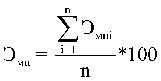 

где 
Эмпi - показатель результативности достижения i-ого целевого показателя МП;
n - количество показателей МП.
Показатель результативности достижения i-ого целевого показателя МП рассчитывается как отношение планируемого значения i-ого целевого показателя МП к значению показателя года, предшествующего плановому: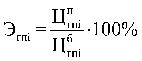 

В случае, если планируемый результат достижения целевого показателя МП предполагает уменьшение значения, то показатель результативности достижения i-ого целевого показателя МП Эгпi рассчитывается как отношение значения i-ого показателя в году, предшествующему плановому, к планируемому значению этого целевого показателя: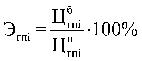 

где 
- планируемое значение i-ого целевого показателя МП,
- значение i-ого целевого показателя МП в году, предшествующему плановому.
При оценке результативности МП в первый год ее реализации плановый показатель сравнивается с фактическим значением года, предшествующего плановому.
По второму и последующим годам реализации МП плановый показатель оцениваемого года сравнивается с плановым показателем предшествующего года.
Суммарная планируемая результативность входящих в МП мероприятий Эпп определяется как средневзвешенная величина из показателей результативности всех мероприятий: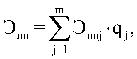 

где 
Эппj - планируемый показатель результативности j-го мероприятия МП;
qj - весовой коэффициент влияния j-го мероприятия на результативность МП.
Весовой коэффициент qj определяется как отношение планируемых средств на реализацию j-го мероприятия к общей сумме планируемых средств на реализацию МП.
m - количество мероприятий в МП.
Планируемый показатель результативности j-го мероприятия Эппj определяется следующим образом: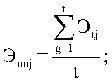 

где 
Эtj - планируемый результат достижения t-ого целевого показателя j-го мероприятия МП.
t - количество целевых показателей в j-ом мероприятии.
Планируемый результат достижения t-ого целевого показателя j-го мероприятия Эt исчисляется как отношение планируемого значения t-ого целевого показателя к значению этого показателя в году, предшествующему плановому.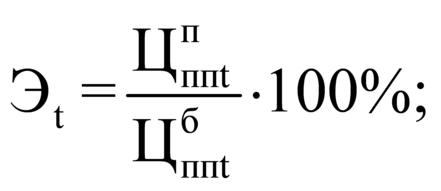 
В случае если планируемый результат достижения целевого показателя мероприятия предполагает уменьшение значения, то планируемый результат достижения t-ого целевого показателя j-го мероприятия Эt исчисляется как отношение значения t-ого показателя в году, предшествующему плановому, к планируемому значению этого целевого показателя 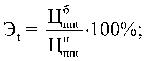 

где 
- планируемое значение t-ого целевого показателя j-го мероприятия МП,
- значение целевого t-ого показателя j-го мероприятия в году, предшествующему плановому.
При оценке результативности мероприятий в первый год реализации плановый показатель сравнивается с фактическим значением года, предшествующего плановому.
По второму и последующим годам реализации мероприятий плановый показатель оцениваемого года сравнивается с плановым показателем предшествующего года.
МП признается эффективной и рекомендуется к утверждению, если по каждому году реализации МП выполняется следующее условие:
Эгп = Эпп; при этом Эгп = Эпп > 1 Допускается отклонение Эгп от Эпп не более чем на 10 процентов.
Оценка эффективности реализации муниципальной программы
Эффективность реализации муниципальной программы (далее - МП) и ее подпрограмм определяется по каждому году ее реализации.
Расчет эффективности реализации МП.
Эффективность реализации МП (Емп) определяется на основе сопоставления степени достижения целевых показателей МП (результативности) и полноты использования запланированных средств: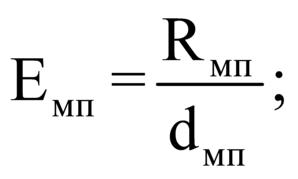 
где 
Rмп - степень достижения целевых показателей МП (результативность);
dмп - полнота использования запланированных на реализацию МП средств,
Расчет степени достижения целевых показателей МП и полноты использования средств.
Степень достижения целевых показателей МП определяется как среднеарифметическая величина из показателей результативности по каждому целевому показателю: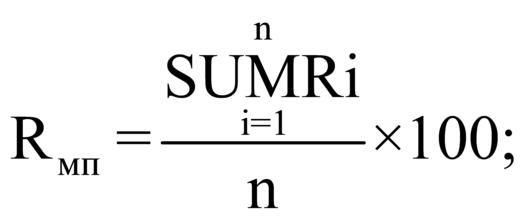 
где 
Ri - степень достижения i-ого целевого показателя МП,
n - количество показателей МП.
Расчет результативности достижения i-ого целевого показателя МП (Ri) производится на основе сопоставления фактических величин с плановыми: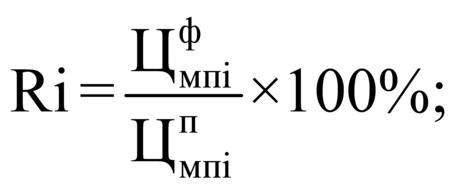 
В случае, если планируемый результат достижения целевого показателя МП (Ri) предполагает уменьшение значения, то расчет результативности достижения i-ого целевого показателя МП (Ri) производится на основе сопоставления плановых величин с фактическими:
                                                             
где 
- фактическое значение i-ого целевого показателя МП в отчетном году,
- плановое значение i-ого целевого показателя МП в отчетном году.
Показатель полноты использования средств определяется соотношением кассовых расходов по МП в отчетном году с плановыми: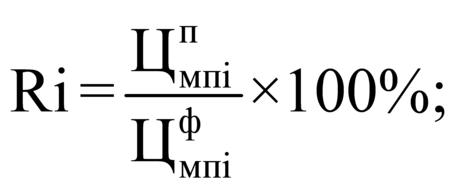 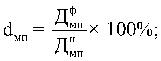 где 
- кассовые расходы по МП в отчетном году (рублей)
- плановые расходы на реализацию МП в отчетном году (рублей).Наименование Программы Муниципальная целевая программа «Устойчивое развитие территории сельского поселения Некрасовское»                        на 2018 - 2024 годы (далее - МЦП)Заказчик Программы Администрация сельского поселения Некрасовское Программы Куратор Программы Первый заместитель Главы сельского поселения Некрасовское Подгорнов С.Ю.Ответственный исполнитель Программы Администрация сельского поселения НекрасовскоеИсполнители Программы Администрация сельского поселения НекрасовскоеОсновные разработчики Программы Администрация сельского поселения НекрасовскоеЦель и задачи Программы целью МЦП является обеспечение эффективного и устойчивого развития аграрной экономики, обеспечивающей достойный уровень жизни сельского населения поселенияосновные задачи:- развитие сельской территории,  направленное на  повышение качества жизни населения Важнейшие индикаторы и показатели, позволяющие оценить ход реализации Программы индикаторы цели МЦП:- уровень удовлетворённости сельских жителей качеством жизни на сельских территорияхиндикаторы задач МЦП:- комплексное обустройство населённых пунктов, где предполагается развитие сельскохозяйственного производства;- обустройство мест отдыха, организация пешеходных коммуникаций; - уровень обеспеченности населения поселения спортивными сооружениями, детскими игровыми комплексами, отвечающими требуемым нормам;- уровень обеспеченности сельского населения учреждениями культуры, отвечающими требуемым нормам;- уровень газификации сельских населённых пунктов сетевым газом;- рост обеспеченности сельского населения жильём .Сроки (этапы) реализации Программы - 2018 - 2024 годы Объёмы и источники финансирования Программы общая потребность в финансовых ресурсах составляет всего : 8847,93961 тыс.  рублей в том числе:2018 год – 759,000 тыс. рублей, в том числе: местный бюджет – 258,600 тыс. рублей; 2019 год – 507 000 рублей;в том числе местный бюджет – 27,000 тыс. рублей;2020 год – 1019,06341 тыс. рублей;в том числе местный бюджет – 305,71902 тыс.рублей;2021 год -  1070,76720 тыс. рублей;В том числе местный бюджет – 321,23016 тыс. рублей;2022 год – 5492,109  тыс.рублей;В том числе местный бюджет – 329,782 тыс.рублей. Последующие годы – будут уточнены дополнительно.Ожидаемые конечные результаты реализации Программы - увеличение комплексного обустройства населённых пунктов, где предполагается развитие сельскохозяйственного производства ; увеличение общего благоустройства населения (поставка и установка нового понтонного моста);- увеличение обеспеченности населения сельского поселения спортивными сооружениями, игровое оборудование отвечающими требуемым нормам;- увеличение обеспеченности сельского населения учреждениями культуры, отвечающими требуемым нормам;- увеличение обеспеченности населения местами массового отдыха (сквер в п. Некрасовское; прогулочная набережная, парк с. Левашово, пешеходные коммуникации к паркам отдыха);- увеличение газификации сельских населённых пунктов сетевым газом;- увеличение обеспеченности сельского населения жильём.Источники финансированияПлановый объём финансирования (тыс. руб.)Плановый объём финансирования (тыс. руб.)Плановый объём финансирования (тыс. руб.)Плановый объём финансирования (тыс. руб.)Плановый объём финансирования (тыс. руб.)Плановый объём финансирования (тыс. руб.)Плановый объём финансирования (тыс. руб.)Плановый объём финансирования (тыс. руб.)Источники финансированиявсего2018 г.2019 г.2020 г.2021г.2022г. 2023г.2024г.Итого по МЦП8847,93961759,000507,0001019,063411070,767205492,109Будут уточнены дополнительноБудут уточнены дополнительноместный бюджет1242,33118258,60027,000305,71902321,23016329,782Будут уточнены дополнительноБудут уточнены дополнительновнебюджетные источники0000 0000Справочнофедеральный бюджет861,75831355,283800506,4745100Будут уточнены дополнительноБудут уточнены дополнительнообластной бюджет6743,85012145,11620480,000206,86988749,537045162,327Будут уточнены дополнительноБудут уточнены дополнительно№ п/пНаименование задачиРезультатРезультатРезультатРезультатРезультатРезультатРезультатРезультатРезультат№ п/пНаименование задачинаименованиеединица измерения2018 г. 2019 г. 2020 г.2021 г.2022 г.2023 г.2024г.1.Улучшение жилищных условий граждан, проживающих в сельской местности, в том числе молодых семей и молодых специалистовколичество семей, улучшивших свои жилищные условия, в сельской местности - всегов том числе молодых семей и молодых специалистовединицединицпо потребностипо потребностипо потребностипо потребностипо потребностипо потребностипо потребности2.Повышение уровня газоснабжения сельских населенных пунктовпостроены и введены в эксплуатацию распределительные газовые сетикм6,501,255,25     4,5   по потребности      по потребности   по потребности3.Развитие сети плоскостных спортивных сооружений в сельской местности поселенияпостроено плоскостных спортивных сооружений в сельской местностиединиц-------4. Оборудование дворовых территорий спортивными сооружениями, игровыми комплексами (площадками)Оборудовано детских игровых площадокед32333334.Развитие сети учреждений культурно-досугового типа в сельской местности поселенияпостроено и реконструировано объектов культуры в сельской местностиединиц-------5.Благоустройство сквера в п. НекрасовскоеПриведено в соответствии с проектом единиц1------6.Благоустройство парка в с. Левашово Некрасовского района Ярославская областьПроведение благоустройства парка единиц--1----7.Организация пешеходных коммуникаций к общественному парку в с. ЛевашовоОрганизация пешеходных коммуникаций к общественному паркуединиц---1---8.Приобретение плавучего модульного сборно-разборного понтонного моста на р. Солоница в р.п. Некрасовское Некрасовского района, Ярославской области.Организация пешеходных коммуникаций через р. Солоницаединиц----1--№ п/пПоказатели и целевые индикаторыЕдиница измеренияЗначение показателей в том числе по годамЗначение показателей в том числе по годамЗначение показателей в том числе по годамЗначение показателей в том числе по годамЗначение показателей в том числе по годамЗначение показателей в том числе по годам№ п/пПоказатели и целевые индикаторыЕдиница измерения2018г2019г2020г2021г2022г2023г2024г1Удельный вес сельского населения, удовлетворенного качеством жизни*процентов45,052,353,56070801001.1уровень обеспеченности сельского населения спортивными сооружениями, отвечающими требуемым нормампроцентов48,562,362,38085901001.2уровень обеспеченности сельского населения учреждениями культуры, отвечающими требуемым нормампроцентов80,090,090,01001001001001.3уровень газификации сельских населённых пунктов сетевым газомпроцентов45,057,060,06566751001.4рост обеспеченности сельского населения жильёмпроцентов0,670,700,710,720,730,81,0№ п/пНаименование задачи/мероприятияСрок реализации, годыПлановый объём финансирования, тыс. руб.Плановый объём финансирования, тыс. руб.Плановый объём финансирования, тыс. руб.Плановый объём финансирования, тыс. руб.Плановый объём финансирования, тыс. руб.Исполнитель и соисполнители мероприятия№ п/пНаименование задачи/мероприятияСрок реализации, годывсегоФБОБМБВИИсполнитель и соисполнители мероприятия12256789101.Благоустройство общественной территории сельского поселения (сквер, парк, ит.д.) всеговсего8847,93961861,758316743,850121242,331180Администрация сельского поселения Некрасовское1.Благоустройство общественной территории сельского поселения (сквер, парк, ит.д.) 20182018759,000355,28380145,11620258,6000Администрация сельского поселения Некрасовское1.Благоустройство общественной территории сельского поселения (сквер, парк, ит.д.) 2019201900000Администрация сельского поселения Некрасовское1.Благоустройство общественной территории сельского поселения (сквер, парк, ит.д.) 202020201019,06341506,47451206,86988305,719020Администрация сельского поселения Некрасовское1.Благоустройство общественной территории сельского поселения (сквер, парк, ит.д.) 202120211070,767200749,53704321,230160Администрация сельского поселения Некрасовское1.Благоустройство общественной территории сельского поселения (сквер, парк, ит.д.) 20222022По соглашению0Будет уточнено дополнительноБудет уточнено дополнительно0Администрация сельского поселения Некрасовское1.Благоустройство общественной территории сельского поселения (сквер, парк, ит.д.)         2023        2023По соглашению0Будет уточнено дополнительноБудет уточнено дополнительно0Администрация сельского поселения Некрасовское2024По соглашениюБудет уточнено дополнительноБудет уточнено дополнительноБудет уточнено дополнительноБудет уточнено дополнительно2. Устройство детских площадок (детскими игровыми комплексами, спортивными площадками и т.д.)Устройство детских площадок (детскими игровыми комплексами, спортивными площадками и т.д.)        2018000002. Устройство детских площадок (детскими игровыми комплексами, спортивными площадками и т.д.)Устройство детских площадок (детскими игровыми комплексами, спортивными площадками и т.д.)2019507,000480,00027,00002. Устройство детских площадок (детскими игровыми комплексами, спортивными площадками и т.д.)Устройство детских площадок (детскими игровыми комплексами, спортивными площадками и т.д.)2020000002. Устройство детских площадок (детскими игровыми комплексами, спортивными площадками и т.д.)Устройство детских площадок (детскими игровыми комплексами, спортивными площадками и т.д.)2021000002. Устройство детских площадок (детскими игровыми комплексами, спортивными площадками и т.д.)Устройство детских площадок (детскими игровыми комплексами, спортивными площадками и т.д.)2022По соглашениюБудет уточнено дополнительноБудет уточнено дополнительноБудет уточнено дополнительно02. Устройство детских площадок (детскими игровыми комплексами, спортивными площадками и т.д.)Устройство детских площадок (детскими игровыми комплексами, спортивными площадками и т.д.)2023По соглашениюБудет уточнено дополнительноБудет уточнено дополнительноБудет уточнено дополнительно02. Устройство детских площадок (детскими игровыми комплексами, спортивными площадками и т.д.)Устройство детских площадок (детскими игровыми комплексами, спортивными площадками и т.д.)2024По соглашениюБудет уточнено дополнительноБудет уточнено дополнительноБудет уточнено дополнительно03.Приобретение плавучего модульного сборно-разборного понтонного моста на р. Солоница в р.п. Некрасовское Некрасовского района, Ярославской области.Приобретение плавучего модульного сборно-разборного понтонного моста на р. Солоница в р.п. Некрасовское Некрасовского района, Ярославской области.2022     5492,1090    5162,327329,7820